Filatov SerhiyExperience:Documents and further information:Seamans Passport                    AB 515582    22 Okt 2013 - 25 Dec 2011  KhersonTravel Passport                          PO  82004    20 Jan 2007 - 20 Jan 2017   KhersonEndorsement                       00559 2006 03    29 Aug 2011 - 04 Mar 2015  KhersonBasic   Personal safety           16471 10 KH    04 Mar 2010 - 04 Mar 2015  KhersonMedical first aid                        6506 10 KH   30 Dec 2010 - 30 Dec 2015  KhersonAdvanced fire fighting                8070 10 KH   30 Dec 2010 - 30 Dec 2015  KhersonSurvival Craft                          12083 10 KH   04 Mar 2010 -  04 Mar 2015  KhersonPosition applied for: 3rd EngineerDate of birth: 20.04.1987 (age: 30)Citizenship: UkraineResidence permit in Ukraine: NoCountry of residence: UkraineCity of residence: KhersonPermanent address: App.58,49 Gvardeiskoy divizii str. 21Contact Tel. No: +38 (067) 116-82-23E-Mail: quest87@mail.ruU.S. visa: NoE.U. visa: NoUkrainian biometric international passport: Not specifiedDate available from: 27.11.2013English knowledge: GoodMinimum salary: 4000 $ per month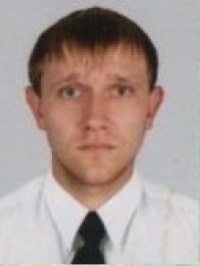 PositionFrom / ToVessel nameVessel typeDWTMEBHPFlagShipownerCrewing3rd Engineer15.05.2013-07.09.2013ZIM BARCELONAContainer Ship53453BW41040IsraelZim Israel Nav. company LTDMPS3rd Engineer28.03.2013-26.04.2013ZIM IBERIAContainer Ship41507SULZER28350LiberiaZim Israel Nav. company LTDMPS3rd Engineer03.03.2013-27.03.2013ZIM ASIAContainer Ship41507SULZER28350LiberiaZim Israel Nav. company LTDMPS3rd Engineer29.09.2012-06.11.2012ZIM CHINAContainer Ship41507SULZER28350LiberiaZim Israel Nav. company LTDMPS3rd Engineer26.04.2012-02.08.2012ZIM YOKOHAMAContainer Ship39906BW36560LiberiaZim Israel Nav. company LTDMPS3rd Engineer04.09.2011-08.06.2012ZIM BARCELONAContainer Ship53453BW41040IsraelZim Israel Nav. company LTDMPS3rd Engineer28.02.2012-17.03.2012ZIM JAMAICAContainer Ship41507SULZER28350LiberiaZim Israel Nav. company LTDMPS3rd Engineer01.03.2011-21.05.2011ZIM VIRGINIAContainer Ship53453BW41040IsraelZim Israel Nav. company LTDMPS3rd Engineer27.09.2010-24.11.2010ANDAMAN SEAContainer Ship37209SULZER21700LiberiaZim Israel Nav. company LTDMPS3rd Engineer22.12.2009-09.02.2010ZIM CANADAContainer Ship37209SULZER21700IsraelZim Israel Nav. company LTDMPS3rd Engineer08.09.2009-20.09.2009ZIM USAContainer Ship41507SULZER28350IsraelZim Israel Nav. company LTDMPS3rd Engineer01.03.2009-21.07.2009ZIM IBERIAContainer Ship41507SULZER28350LiberiaZim Israel Nav. company LTDMPS3rd Engineer26.07.2008-14.12.2008ZIM USAContainer Ship41507SULZER28350IsraelZim Israel Nav. company LTDMPS4th Engineer10.01.2008-03.05.2008CSAV HamburgoContainer Ship25361BW17200Antigua and BarbudaBuss groupMarlow Navigation3rd Engineer00.00.0000-00.00.0000ZIM EUROPAContainer Ship41507SULZER28350LiberiaZim Israel Nav. company LTDMPS